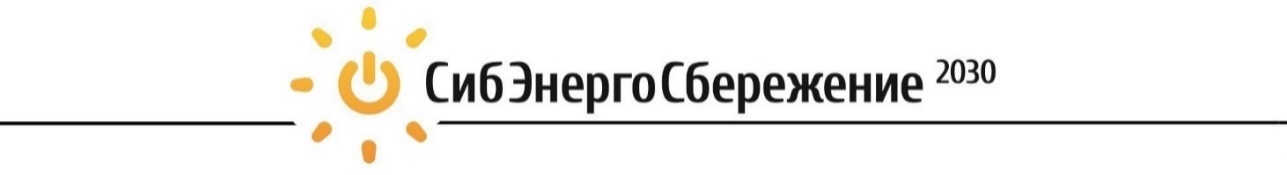 Заказчик:ВРИО Главы городского поселения «Борзинское» Исполнитель:ООО "СибЭнергоСбережение"Директор	/А.В. Савватеев./	_______________/Стариков М.М./«	»	2019г.«	»	2019г.Схема теплоснабжения городского поселения «Борзинское»на 2020 г. и на период до 2030 г.Утверждаемая частьКрасноярск,2019Оглавление«Схема теплоснабжения» состоит из разделов, разрабатываемых в соответствии с пунктами 4-17 настоящего документа и обосновывающих материалов к схемам теплоснабжения, разрабатываемых, на основании Постановления Правительства Российской Федерации от 22 февраля 2012 г.       ( № 154) , в соответствии с методическими рекомендациями.В схему теплоснабжения включены следующие разделы:Раздел 1 «Показатели перспективного спроса на тепловую энергию (мощность) и теплоноситель в установленных границах территории поселения, городского округа»;Раздел 2 «Перспективные балансы тепловой мощности источников тепловой энергии и тепловой нагрузки потребителей»;Раздел 3 «Перспективные балансы теплоносителя»;Раздел 4 «Предложения по строительству, реконструкции и техническому перевооружению источников тепловой энергии»;Раздел 5 «Предложения по строительству и реконструкции тепловых сетей»;Раздел 6 «Перспективные топливные балансы»;Раздел 7 «Инвестиции в строительство, реконструкцию и техническое перевооружение»;Раздел 8 «Решение об определении единой теплоснабжающей организации (организаций)»;Раздел 9 «Решения о распределении тепловой нагрузки между источниками тепловой энергии»;Раздел 10 «Решения по бесхозяйным тепловым сетям»;Раздел 11 «ЭнергосбережениеРаздел 12 «Основные принципы по энергетической эффективности»ЗаключениеРаздел 1. «Показатели перспективного спроса на тепловую энергию (мощность) и теплоноситель в установленных границах территория поселения, городского округа» содержит:1.1.1. Площадь строительных фондов и приросты площади строительных фондов по расчётным элементам территориального деления с разделением объектов строительства на многоквартирные дома, жилые дома, общественные здания и производственные здания промышленных предприятий по этапам – на каждый год первого 5-летнего периода и на последующие  5- летние периоды.Таблица 1.1. Основные данные существующей жилой застройки1.2.Площади строительных фондов, подключённых к существующей системе теплоснабженияПлощадь строительных фондов, подключённых к существующей системе теплоснабжения представлена в табл. 1.2.Табл. 1.2. Таблица показателей по новой застройке г.БорзяТабл. 1.3. Объёмы выработки тепловой энергии (мощности) за 2018 годТабл. 1.4 План жилищного строительства городского поселения «Борзинское» (тыс. м2)Прогнозы приростов площади строительных фондов жилых зданий (тыс. м2), теплоснабжение которых предусмотрено от новых котельныхТабл. 1.5Прогнозы приростов площади строительных фондов общественных (нежилых) зданий (тыс. м2), теплоснабжение которых предусмотрено от новых котельныхТабл. 1.61.3. Потребление тепловой энергии (мощности) и теплоносителя объектами, расположенными в производственных зонах, с учётом возможных изменений производственных зон и их перепрофилирования и приросты потребления тепловой энергии (мощности)Теплоснабжение объектов производственных зон осуществляется от собственных котельных.В процессе обследования всем предприятиям передавались бланки исходных данных и письменные предложения на подключение к централизованной системе теплоснабжения.Поступают обращения о подключении к системе теплоснабжения объектов военного городка ул. Гастелло, ЮПЭС ул. Свердлова, магазины по ул.Лазо, военкомат, дом престарелых, тир, отдел внутренних дел РФ по Борзинскому району, объекты в городском парке по ул.Лазо 37 Б, общежитие ул. Пушкина 2, городская баня ул. Железнодорожная, ДОСА ул. Лазо.Теплоснабжение предприятий сохраняется по существующей схеме.1.4. Снижение тепловой нагрузки жилищно-коммунального сектора за счёт сноса жильяПомимо  планируемого нового строительства в городе в соответствии с данными Администрации города Борзя намечается снос жилья.Существующие жилые дома, подлежащие сносу, отапливаются от бытовых печей твёрдым топливом (уголь, дрова).Снижение тепловой  нагрузки жилищно-коммунального сектора  города в процессе сноса неблагоустроенных жилых домов, не планируется.1.5. Приросты тепловой нагрузки за счёт строительства новых зданийПрогноз  приростов объёма потребления тепловой энергии в сетевой воде новыми  многоквартирными, жилыми домами и общественными зданиями.В настоящее время в качестве теплоносителя в системе централизованного теплоснабжения используется горячая вода. Горячую воду планируется использовать в системе теплоснабжения города и на перспективу. Пар используется только на объекте – баня, теплоснабжение которой осуществляется от собственной котельной. Прогноз спроса на тепловую мощность в Гкал/час (2016-2030 г.г.)Городское поселение «Борзинское»Вариант 1 (не принятый)Табл. 1.7.1.Прогноз спроса на тепловую мощность для отопления нового жилищного строительства в Гкал/год (2016-2030 г.г)Городское поселение «Борзинское»Табл. 1.8Прогноз спроса на тепловую мощность для отопления нового жилищного строительства в Гкал/час (2016-2030 г.г)Городское поселение «Борзинское»Табл. 1.9Прогноз спроса на тепловую мощность для отопления нового  строительства общественных зданий в Гкал/год (2016-2030 г.г)Городское поселение «Борзинское»Табл. 1.10Прогноз спроса на тепловую мощность для отопления нового  строительства общественных зданий в Гкал/час (2016-2030 г.г)Городское поселение «Борзинское»Табл. 1.11Прогноз спроса на тепловую мощность для горячего водоснабжения нового строительства в Гкал/год (2016-2030 г.г)Городское поселение «Борзинское»Табл. 1.12Прогноз спроса на тепловую мощность для горячего водоснабжения нового строительства в Гкал/час (2016-2030 г.г)Городское поселение «Борзинское»Табл. 1.13Раздел 2. «Перспективные балансы располагаемой тепловой мощности источников тепловой энергии и тепловой нагрузки потребителей» содержит:Табл. 2.1. Перспективные балансы тепловой мощности Центральной котельнойТабл. 2.2. Перспективные балансы тепловой мощности Модульной котельнойТабл. 2.3. Перспективные балансы тепловой мощности котельной «Госпиталь»Описание существующих и перспективных зон действия систем теплоснабжения и источников тепловой энергии	Зоны действия источников теплоснабжения показаны на чертеже ТС -1.На территории Центральной части г.Борзя функционирует две системы теплоснабжения от двух источников тепловой энергии:1.Центральная котельная обеспечивает тепловой энергией потребителей центральной части городского поселения «Борзинское»2.Котельная «Госпиталь» обеспечивает тепловой энергией потребителей западной окраины и центральной части города.3.Теплоснабжение западной части г.Борзя осуществляется от Модульной котельной.2.2. Зоны действия каждого источника тепловой энергииСредний радиус источника теплоснабжения – это отношение оборота тепловой энергии к суммарной расчётной тепловой нагрузке всех абонентов, характеризующее собой среднюю удалённость абонентов от источника теплоснабжения или расстояние от этого источника до центра тяжести тепловых нагрузок всех абонентов сетей.Радиус эффективного теплоснабжения определяется согласно методике, предложенной «ВНИПИЭнергопром» в разрезе каждого источника тепловой энергии, которая учитывает ограничение потерь тепла через изоляцию при передаче тепловой энергии до 5%. При потерях  в теплосетях более 5 %, теплоснабжение считается не  эффективным.Для новых котельных это условие должно быть учтено при разработке рабочего проекта.Радиус эффективного теплоснабжения составляют:- Центральная котельная – 3.9 км;- Модульная котельная – 2,2 км;- Котельная «Госпиталь» - 2,2 км.Зоны действия существующих источников показаны на чертеже СТ-1.Для котельной «Госпиталь» не соблюдается размер санитарно-защитной зоны (50 м до медицинского учреждения «Госпиталь»).Проектом предлагается переключение потребителей тепловой энергии от котельной «Госпиталь» к Центральной котельной, после её реконструкции.Раздел 3. Перспективные балансы теплоносителяВ городском поселении «Борзинское» запроектирована и действует закрытая система теплоснабжения, в которой не предусматривается использование сетевой воды потребителями для нужд горячего водоснабжения путём её санкционированного отбора из тепловой сети. В системе теплоснабжения возможна утечка сетевой воды из тепловых сетей, в системах теплопотребления, через неплотности соединений и уплотнений трубопроводной арматуры, насосов. Потери компенсируются на котельных подпиточной водой, которая идёт на восполнение утечек теплоносителя. В качестве исходной воды для подпитки теплосети в городе используется вода из городского водопровода. Перед добавлением воды в тепловую сеть предусматривается спец.водоподготовка.При этом установленное водоподготовительное оборудование котельных должно обеспечивать требуемое качество воды для подпитки котлов и тепловых сетей.На существующих котельных водоподготовительное оборудование установлено в соответствии  с решениями рабочего проекта котельной.Таблица 3.1. Характеристика систем подпитки тепловых сетейРаздел 4.Предложения по строительству, реконструкции и техническому перевооружению источников тепловой энергииТеплоснабжение потребителей городского поселения в настоящее время осуществляется от 3-х котельных: «Центральная», «Модульная» и «Госпиталь».Теплоносителем служит вода с параметрами 95-70˚С.Существующие тепловые сети двухтрубные, тупиковые. Прокладка тепловых сетей подземная в непроходных лотковых каналах. Подогрев воды для горячего водоснабжения осуществляется в водонагревателях, установленных в индивидуальных тепловых пунктах зданий.Производительность «Центральной» котельной г. Борзя полностью покрывает тепловые нагрузки существующей застройки. На 1-ю очередь предусматривается реконструкция «Центральной» котельной с увеличением мощности до 45 Гкал/час, для обеспечения тепловой энергией потребителей тепловой мощности котельной «Госпиталь». Потребление тепловой энергии объектов увеличится на 15 Гкал/ч. На перспективу предусмотрено строительство новой котельной «Восточная» до 70 Гкал/час.. Место размещения котельной принято, в соответствии с генеральным планом городского поселения «Борзинское» и правилами землепользования и застройки городского поселения «Борзинское».На перспективу (2021-2030 г.г.)  предусматривается строительство ещё одной котельной «Западная» до 50 Гкал/час, которая будет обеспечивать тепловой энергией объекты нового строительства в западной части территории г. Борзя.За пределами расчётного срока (после 2030 года) возможно увеличение производительности котельной, с учётом закрытия «Модульной» котельной.Существующая система теплоснабжения нуждается в постоянной модернизации, многие инженерные коммуникации имеют износ более 70 %, подключение потребителей к данным инженерным коммуникациям требует 100 % замены трубопроводов, а в некоторых случаях увеличения диаметров существующих коммуникаций.Износ тепловых сетей составляет в среднем 80 %.1.Необходимо регулирование температуры теплоносителя тепловой сети, особенно в осенне-весенний периоды.2. Необходимо регулирование параметров горячей воды (температуры и давления).3. Необходимо применение новых технологий и материалов при капитальном ремонте и техническом обновлении основных фондов коммунальных систем (трубы, антикоррозийное покрытие, теплоизоляционные материалы и др.), что не всегда возможно из-за дороговизны энергоэффективных материалов.4. Несмотря на ежегодное обновление и капитальный ремонт оборудования, средств автоматики безопасности и КИП на котельных, имеет место отставание от современных требований технологии, качественных характеристик:-требуется повышение КПД котлов;-низкая оперативность в ликвидации жёсткости в сетевой воде ввиду пропуска теплообменников (из-за физического износа), что приводит к увеличению накипеобразования в водогрейных котлах и снижению их КПД;-уровень схем автоматики безопасности котлов и тип установленного оборудования (тягодутьевое, горелки, насосы) недостаточно обеспечивает их аварийный пуск и эксплуатацию, безопасность процессов горения в котлах.5. Недостаточность средств диагностики состояния внутренних поверхностей тепловых сетей.6. Необходимо снижение сверхнормативных потерь энергии. Основными причинами сверхнормативных потерь  при использовании минераловатной изоляции для теплопроводов являются следующие:-повышенные теплопотери при накоплении влаги и уплотнении с 1-го года эксплуатации;-полная утрата теплоизоляционных свойств после 100 % увлажнения в результате затопления каналов, подтопления грунтовыми водами, повышенной влажности в каналах;-значительные теплопотери при несанкционированном потреблении сетевой воды для нужд горячего водоснабжения.Дополнительно, в качестве варианта, предлагается реконструкция котельной «Центральная» (см. табл. 1.7.2. на ст. 19).Проектом предлагается увеличение мощности котельной (на 15 Гкал/час) до 45 Гкал/час за счёт замены существующих котлов на новые ФКС (с реактором форсированного низкотемпературного «кипящего» слоя (З-ФКС), либо рассмотреть возможность установки дополнительного котельного агрегата.В качестве источников теплоты приняты стальные водогрейные котлы с газоплотными панелями для эффективного сжигания высоковлажных и высокозольных бурых углей.Раздел 5 «Предложения по строительству и реконструкции тепловых сетей» содержит:Для обеспечения надежности всей системы теплоснабжения, необходимо закольцевать тепловые сети от трех тепловых источников. Таким образом будет возможно осуществить замещение тепловых потоков в случае частичного уменьшения отпуска тепловой энергии или полного выхода из строя.В связи с низкой пропускной способностью тепловых сетей от центральной котельной №1 до тепловой камеры УТ-7, расположенной по адресу: Забайкальский край, г. Борзя. Ул. Матросова, дом 17. Рекомендуется осуществить перекладку магистральных тепловых сетей с увеличением их диаметра.В случае отсутствия дефицита тепловой мощности и технической возможности необходимо осуществить подключение к централизованным сетям теплоснабжения следующих объектов:«Часть здания ПЦО Борзинского отдела охраны совместно с Коммерческим банком», расположенного по адресу: Забайкальский край, г. Борзя, ул. Ленина, дом 31.«Жилой дом» расположенного по адресу: Забайкальский край, г. Борзя. ул. Матросова, дом 17.«Жилой дом» расположенный по адресу: Забайкальский край, Борзинский район, г. Борзя, ул. Пушкина, д. 29/1«Отдел Министерства внутренних дел Российской Федерации по Борзинскому району», расположенного по адресу Забайкальский край, Борзинский район, г. Борзя, ул Советская, д. 11.5.1.Оптимизация развития магистральных тепловых сетейЦентрализация теплоснабжения по базе крупных источников теплоты требует значительных масштабов развития тепловых сетей и капиталовложений и их сооружение.В связи с этим для повышения эффективности систем централизованного теплоснабжения необходимо совершенствовать методы оптимизации систем транспорта теплоты.Для оптимизации тепловых сетей предусмотрено:- выбор оптимальной схемы тепловых сетей, оборудованных различными узлами управления:-центральными тепловыми (ЦТП);-контрольно-распределительными пунктами (КРП), а также различными резервирующими элементами, предназначенными для обеспечения надёжного и экономичного управления сложными тепловыми и гидравлическими режимами системы.5.2.Основные задачи эксплуатации-тщательное наблюдение за тепловыми сетями и стационарным оборудованием;-своевременное проведение ревизий и ремонта;-обеспечение быстрой локализации и ликвидации аварий и неполадок;-организация контроля за состоянием теплоприёмников у потребителя.Нормальная работа системы теплоснабжения требует постоянного соблюдения источником тепловой энергии заданного графика отпуска тепла и параметров теплоносителя.Суточный отпуск тепла должен совпадать с потребным суточным.При нарушении этого требования нарушается тепловой режим сети.При надёжном теплоснабжении обеспечивается теплом каждый потребитель, т.е. сюда входит задача правильного распределения циркулирующей сетевой воды по вводам потребителей.5.3.Тепловой расчёт системы теплоснабженияНа стадии разработки схемы теплоснабжения г. Борзя решается только трассировка транзитных и магистральных тепловых сетей, так как отсутствует план строительства новых объектов и проект планировки.Диаметры теплосети приняты максимально возможные, для определения ориентировочной стоимости и учёта её в составе инвестиции.Конкретный расчёт теплосети будет осуществляться на последующих стадиях, при разработке проекта планировки.В данном проекте рассчитана потребность на период 2016-2020 годы, с перспективой до 2030 года (по градостроительным нормативам) необходимого количества объектов социальной инфраструктуры (см. приложение 1).Определены тепловые нагрузки по каждому объекту (см. приложение 4).В связи с отсутствием плана жилищного строительства и объектов социальной инфраструктуры, не определены площадки строительства, а также период строительства (сроки ввода в эксплуатацию).В составе разработки проекта реконструкции «Центральной» котельной, после уточнения размещения конкретных объектов нового строительства будет разработана (на рабочей стадии) конкретная схема теплосетей, проект теплотрассы и проект реконструкции котельной.5.4.Надёжность теплоснабженияВ соответствии со СНиП 41-02-2003 минимально допустимые показатели вероятности безотказной работы системы теплоснабжения составляют:-источника теплоты Рит = 0,97-тепловых сетей Ртс = 0,90-потребителей теплоты Рпт = 0,99-СЦТ в целом Рсцт = 0,9х 0,97 х  0 ,99 = 0,86Для обеспечения надёжности существующей системы теплоснабжения и исключения аварийных ситуаций проектом предусматривается:-на первую очередь запланирована реконструкция существующей теплотрассы Центральной части Борзи и западной (теплосети «Модульной котельной», после проведения энерго-аудита, проверочного расчета теплосетей);-на перспективу предусмотрено устройство резервирующих перемычек. обеспечивающих, в случае аварии, подачу тепловой энергии: -от новой Восточной котельной – в теплосеть Центральной котельной;-от новой котельной «Западная» – в теплосеть Модульной котельной.В данном проекте предусмотрены мероприятия для обеспечения надёжности в процессе эксплуатации теплосетей и котельного оборудования.Перечень мероприятий сведён в таблицу (см. приложение № 7).Стоимость проведения мероприятий учтена в разделе № 7.В данном проекте предусмотрены мероприятия для обеспечения надёжности в процессе эксплуатации теплосетей и котельного оборудования.Перечень мероприятий сведён в таблицы (см. Приложение № 7).Стоимость проведения мероприятий учтена в разделе № 7.3.5.5. Комплексная диспетчеризация систем инженерного оборудованияДля повышения качества эксплуатации системы теплоснабжения предусматривается устройство диспетчерских служб.Диспетчерская служба выполняет следующие функции:А) собирает и обрабатывает информацию о режимах работы инженерного оборудования зданий и микрорайонов;Б) непосредственно управляет работой инженерного оборудования (включение, отключение, авторегулирование подачи теплоты);В) контролирует состояние служебных помещений (затопление подвалов);Г) организует работы по устранению неисправностей персоналом эксплуатационной службы района, либо обеспечивает, при необходимости вызов общегородских аварийных или специальных служб.Диспетчерский пункт связан с объектами каналами связи.На объектах установлены датчики технологических параметров.На диспетчерском пункте расположены аппаратура управления объектами и отображение информации (пункт диспетчера с ключами управления, измерительными приборами и индификаторами.Раздел 6. Перспективные топливные балансыНа перспективу для сохраняемых в работе и новых теплоисточников города основным топливом предлагается использовать бурый уголь.Для котельных города на перспективу сохранён существующий топливный режим, то есть без резервного топлива.Топливо для котельных поступает в город Борзю железнодорожным транспортом на склад  ОАО  РЖД и развозится автотранспортом по котельным.На перспективу учтена стоимость прокладки железнодорожной линии с устройством эстакады и склада угля для новых котельных.Перспективные топливные балансы по теплоисточникам города Борзя представлены в таблице 6.1.Таблица 6.1 Перспективные топливные балансы по теплоисточникам городаРаздел 7 «Инвестиции в строительство, реконструкцию и техническое перевооружение» содержит:Проведённые при разработке Схемы расчёты показали, что тепловые нагрузки вводимых в эксплуатацию новых объектов капитального строительства не могут быть обеспечены от существующих теплоисточников и тепловых сетей без их существенной реконструкции, так как пропускной способности существующих сетей и установленной тепловой мощности котельных недостаточно  для обеспечения планируемых к присоединению нагрузок.Необходимо строительство новых котельных и теплосетевых объектов.В тоже время, выполнение указанных подключений, так и дальнейшая эксплуатация системы теплоснабжения города невозможны без проведения неотложных работ, связанных с заменой изношенных тепловых сетей и модернизацией котельных. Эксплуатация системы теплоснабжения, без решения насущных задач, постепенно приведёт к существенному снижению резерва пропускной способности тепловых сетей, резерва тепловой мощности котельных, надёжности работы всей системы, а также может привести к аварийным отключениям, как существующих потребителей тепла, так и вновь присоединяемых.Для поддержания требуемых у потребителей параметров теплоносителя, учитывая фактическое техническое состояние и высокую степень износа установленного в городе котельного оборудования, а также для решения задачи по минимизации затрат на теплоснабжение в расчёте на каждого потребителя в долгосрочной перспективе, требуется реконструкция и техническое перевооружение рассматриваемых объектов.Оценка финансовых потребностей для реализации проектовДля установления стоимости объектов строительства систем теплоснабжения использовались данные проектов-аналогов, завершённых строительством на территории поселения. Результаты оценки стоимости строительства и реконструкции объектов теплоснабжения необходимо уточнять при разработке рабочего проекта котельных.Таблица 7.1. Предложения по величине необходимых инвестиций нового строительства объектов теплоснабженияТаблица 7.2. Предложения по величине необходимых инвестиций в реконструкцию существующих объектов теплоснабженияПеречень мероприятий по надёжности теплоснабжения в целом по городуТаблица № 7.3Перечень мероприятий по энергосбережению теплоснабжения в целом по городуТаблица № 7.4Перечень мероприятий по энергоэффективности теплоснабжения в целом по городуТаблица № 7.5Раздел 8. Решение об определении единой теплоснабжающей организации (организаций)В соответствии с пунктом 28 статьи 2 Федерального закона от 27.07.2010 № 190-ФЗ «О теплоснабжении»:«Единая теплоснабжающая организация в системе теплоснабжения – теплоснабжающая организация, которая определяется в схеме теплоснабжения федеральным органом исполнительной власти, уполномоченным Правительством Российской Федерации на реализацию государственной политики в сфере теплоснабжения, или органом местного самоуправления на основании критериев и в порядке, которые установлены правилами организации теплоснабжения, утверждёнными Правительством Российской Федерации.Статус единой теплоснабжающей организации присваивается органом местного самоуправления или федеральным органом исполнительной власти при утверждении схемы теплоснабжения поселения, городского округа, а в случае смены единой теплоснабжающей организации – при актуализации схемы теплоснабжения.В проекте схемы теплоснабжения должны быть определены границы зон деятельности единой теплоснабжающей организации. Границы зоны деятельности единой теплоснабжающей организации определяются границами системы теплоснабжения, в отношении которой присваивается соответствующий статус.Критерии определения единой теплоснабжающей организации:-владение на праве собственности или ином законном основании источниками тепловой энергии с наибольшей совокупной установленной тепловой мощностью в границах зоны деятельности единой теплоснабжающей организации или тепловыми сетями, к которым непосредственно подключены источники тепловой энергии с наибольшей совокупной установленной тепловой мощностью в границах зоны деятельности единой теплоснабжающей организации;-размер уставного (складочного) капитала хозяйственного товарищества или общества, уставного фонда унитарного предприятия должен быть не менее остаточной балансовой стоимости источников тепла и тепловых сетей, которыми указанная организация владеет на праве собственности или ином законном основании в границах зоны деятельности единой теплоснабжающей организации. Размер уставного капитала и остаточная балансовая стоимость имущества определяются по данным бухгалтерской отчётности на последнюю отчётную дату перед подачей заявки на присвоение статуса единой теплоснабжающей организации;-в случае наличия двух претендентов статус присваивается организации, способной в лучшей мере обеспечить надёжность теплоснабжения в соответствующей системе теплоснабжения.Способность обеспечить надёжность теплоснабжения определяется наличием у организации технической возможности и квалифицированного персонала по наладке, мониторингу, диспетчеризации, переключениям и оперативному управлению гидравлическими режимами, что обосновывается в схеме теплоснабжения.Единая теплоснабжающая организация АО «ЗабТЭК»обязана:-заключать и надлежаще исполнять договоры теплоснабжения со всеми обратившимися к ней потребителями тепловой энергии в своей зоне деятельности;-осуществлять мониторинг реализации схемы теплоснабжения и подавать в орган, утвердивший схему теплоснабжения, отчёты о реализации, включая предложения по актуализации схемы;-надлежащим образом исполнять обязательства перед иными теплоснабжающими и теплосетевыми организациями в зоне своей деятельности;-осуществлять контроль режимов потребления тепловой энергии в зоне своей деятельности.Раздел 9 «Решения о распределении тепловой нагрузки между источниками тепловой энергии»9.1. В западной части г. Борзя теплоснабжение объектов микрорайона «Борзя-2» осуществляется от Модульной котельной.На перспективу, предусматривается подключение потребителей этого микрорайона к котельной «Западная», ввод которой планируется на 2023 год. Тепловая мощность, потребляемая объектами «Борзя-2» будет использована на теплоснабжение новой застройки.9.2. Котельная «Госпиталь» расположена в непосредственной близости к жилым домам и к зданию «Госпиталь». На перспективу проектом предусматривается переоборудовать данную котельную в ЦТП, теплоснабжение потребителей будет осуществляется от новой котельной «Восточная».9.3. Теплоснабжение новой малоэтажной застройки, а также общественных зданий будет осуществляться от Восточной котельной.9.4. Для размещения площадок строительства зданий новой жилой и общественной застройки необходимо разработать проект планировки.Раздел 10 «Решения по бесхозяйным тепловым сетям»10.1. В соответствии с пунктом 6 статьи 15 ФЗ от 27.07.2010 года № 190-ФЗ «О теплоснабжении» в случае выявления бесхозяйных тепловых сетей (тепловых сетей, не имеющих эксплуатирующей организации) необходимо определить единую теплоснабжающую организацию в системе теплоснабжения, в которую входят указанные бесхозяйные тепловые сети и которая осуществляет содержание и обслуживание указанных бесхозяйственных тепловых сетей. Орган регулирования обязан включить затраты на содержание и обслуживание бесхозяйных сетей в тарифы соответствующей организации на следующий период регулирования.10.2. На основании исходных данных (письмо № 1066 от 09.06.2015 г.), предоставленных Администрацией городского поселения «Борзинское» на территории г. Борзя выявлены безхозяйственные тепловые сети.Список безхозяйственных тепловых сетей, отдельно по каждой котельной приведён в таблицах № 10.1; 10.2; 10.3Таблица 10.1Таблица 10.2Таблица 10.3Раздел 11. ЭнергосбережениеВ соответствии с ФЗ № 261 от 23.11.2009 г. (с изм. от 25.12.2012 г.) проектом предусматриваются мероприятия по энергосбережению, с целью создания основ стимулирования: правовых, экономических и организационных.Энергосбережение основывается на принципах:Рациональное использование Поддержка и стимулирование Системность и комплексность проведения мероприятий по энергосбережениюПланирование энергосбережения Использование энергетических ресурсов с учётом ресурсных, производственно-технических, экологических и социальных условий.В данном проекте разработаны мероприятия по энергосбережению.Перечень мероприятий приведён в приложении № 7.Стоимость проведения мероприятий учтена в разделе № 7.В данном проекте разработаны мероприятия по энергосбережению.Перечень мероприятий приведён в Приложении № 7.Стоимость проведения мероприятий учтена в разделе № 7.4.Раздел 11.1. Основные требования по энергосбережению-обязанности по учёту используемых энергетических ресурсов;-требования энергетической эффективности зданий, строений, сооружений;-обязанности проведения планового энергетического обследования;-требования к энергетическому паспорту: источников тепловой энергии и теплосетей;-обязанности проведения мероприятий по энергосбережению;-требования к энергосбережению и учёту энергоресурсов;-рациональное использование тепловой энергии;-поддержка и стимулирование энергосбережения;-системность и комплексность проведения мероприятий по энергосбережению;-планирование энергосбережения;-использование энергетических ресурсов с учётом ресурсных, производственно-технических, экологических и социальных условий эксплуатации системы теплоснабжения и требований энергосбережения.11.2. Режим отпуска теплаВ местных системах теплоснабжения для правильной их работы, должно быть осуществлено соответствие между потребностью в тепле и получением его от источника тепла. Указанное соответствие достигается при помощи регулирования.Потребная производительность систем отопления и вентиляции в основном зависит от перепада внутренней и наружной температуры и регулируется изменением расчётного перепада температур теплоносителя, т.е. изменения качества теплоносителя.Практически это сводится к поддержанию температуры теплоносителя  в соответствии с наружной температурой.Для бесперебойной подачи потребителям теплоносителя, требуемых обеспечения его параметров, при минимальных потерях тепла, необходима согласованная работа источников тепла, тепловых сетей и потребляющих установок абонентов, а также правильное распределение тепла по потребителям и учёт отпущенного тепла.Проектом предусмотрено программное обеспечение для контроля, управления, учета и распределения тепловой энергии и учета всех ресурсов. Раздел 12. Основные требования по энергетической эффективности:	В соответствии с ФЗ № 261 от 23.11.2009 г. «Энергосбережение и энергоэффективность», с целью создания основ стимулирования энергосбережения: правовых, экономических и организационных, повышения энергетической эффективности необходимо выполнять основные требования:1.Эффективное и рациональное использование ресурсов2.Поддержка и стимулирование эффективного использования энергоресурсов3.Системность и комплексность проведения мероприятий по энергосбережению4.Планирование энергосбережения5.Использование энергетических ресурсов с учётом ресурсных, производственно-технических, экологических и социальных условий.12.1. Повышение энергетической эффективности основывается на принципах:1. Эффективное использование тепловой энергии.2. Системность и комплексность проведения мероприятий по повышению энергетической эффективности.3. Повышение энергетической эффективности.4. Использование энергетических ресурсов с учётом требований эффективного энергосбережения.В данном проекте разработаны мероприятия по повышению эффективности теплоснабжения (см. приложение № 7).Стоимость проведения мероприятий учтена в разделе № 7.В данном проекте разработаны мероприятия по повышению эффективности теплоснабжения (см. Приложение № 7)Стоимость проведения мероприятий учтена в разделе № 7.5.12.2. Комплексная диспетчеризация систем инженерного оборудования	Для повышения качества эксплуатации системы теплоснабжения предусматривается устройство диспетчерских служб.Диспетчерская служба выполняет следующие функции:-собирает и обрабатывает информацию о режимах работы инженерного оборудования зданий и микрорайонов;-непосредственно управляет работой инженерного оборудования (включение, отключение, авторегулирование подачи теплоты);-контролирует состояние служебных помещений;-организует работы по устранению неисправностей персоналом эксплуатационной службы, либо обеспечивает, при необходимости, вызов аварийных или специальных служб.Диспетчерский пункт информационно связан с объектами теплоснабжения каналами связи.На объектах установлены датчики технологических параметров.В диспетчерском пункте устанавливается аппаратура управления с  отображением информации на пункте диспетчера.В городском поселении «Борзинское» предусмотрено строительство диспетчерского пункта и системы диспетчеризации.12.3. Экономическая эффективность диспетчеризации складывается из следующих составляющих:-сокращение числа обслуживающего персонала там, где было до внедрения ДС круглосуточное дежурство;-своевременное устранение или локализация аварий;-экономия электроэнергии и теплоты за счёт оптимизации работы инженерного оборудования;-увеличение сроков службы инженерного оборудования без проведения ремонтных работ.	Как показывает практика, при внедрении диспетчерской службы срок окупаемости таких систем, по данным ЦНИИЭП инженерного оборудования, составляет 1-3 года. При этом достигается экономия эксплуатационных затрат до 10-20 % за счёт высвобождения обслуживающего персонала.	Правильная организация эксплуатации. Широкое внедрение автоматизации и диспетчеризации обеспечивает более надёжную и бесперебойную работу системы теплоснабжения, а это, в свою очередь, улучшает комфортные условия проживания.12.4. Установка контрольно-диспетчерских пунктов (в узлах присоединения распределительных сетей к магистральным устраиваются контрольно-распределительные пункты (КРП)	Такие тепловые пункты предусматривают возможность двухстороннего присоединения к параллельным магистральным сетям (резервирующие связи) или резервные перемычки, соединяющие теплосети двух котельных , т.е. работу этих сетей по кольцевой схеме, которая может обеспечить более высокую системную надёжность теплоснабжения, по сравнению с общераспространённой с тупиковой  (радиальной) схемой тепловых сетей.	Центральные тепловые пункты (ЦТП) устраивают на границе распределительных сетей и внутриквартальных местных систем теплопотребления общественных и жилых зданий.12.5. Автоматизация ЦТП – центральных тепловых пунктов1. Автоматизация регулирования подачи теплоты в жилые дома и микрорайоныНаибольшая экономия тепловой энергии, расходуемой на отопление, при  сравнительно небольших капиталовложениях обеспечивается применением автоматического регулирования её подачи. При установлении оптимального режима работы экономия теплоты может составить 20 % и более годового потребления на отопление без нарушения теплового режима в зданиях.	Ещё больший эффект от автоматизации достигается тогда, когда она осуществляется не только в объектах нового строительства, но и при реконструкции существующих зданий.Автоматизация индивидуальных тепловых пунктов с местным центральным регулированием отопленияДля автоматического регулирования расхода теплоты на отопление отдельного здания, подключаемого к городской тепловой сети, помимо ЦТП по зависимой схеме используется электронный регулятор.На тепловых пунктах  должны быть установлены оборудование и средства автоматизации для обеспечения независимости гидравлических режимов в системе потребителя (после этих пунктов) от аварийных нарушений режимов в тепловых сетях до тепловых пунктов.12.6. Описание автоматизированных систем, используемых в производственном процессе	Согласно требований СП 41-1014-95 в тепловых пунктах предусматривается технологический контроль и регулирование основных параметров сетевой воды и воды горячего водоснабжения, управление насосами исходной и сетевой воды, а также предусматривается контроль, измерение и регулирование следующих параметров:-контроль температуры прямой сетевой воды;-контроль температуры обратной сетевой воды;-контроль температуры горячей воды в сеть;-контроль температуры исходной воды;-контроль температуры греющей воды;-контроль температуры циркуляционной воды;-контроль давления прямой сетевой воды;-контроль давления обратной сетевой воды;-контроль давления горячей воды в сеть;-контроль давления исходной воды;-контроль давления греющей воды;-контроль давления циркуляционной воды;-контроль давления на напорных патрубках насосов;-контроль давления на всасывающих патрубках насосов;-измерение расхода тепловой энергии прямой сетевой  воды;-измерение расхода тепловой энергии обратной сетевой  воды;-коммерческий учёт расхода тепловой энергии в систему отопления;-регулирование давления исходной воды перед насосами;-регулирование давления подающей сетевой воды в теплосеть и т.п.ЗаключениеВ государственной стратегии Российской Федерации развития систем теплоснабжения поселений, городских округов определено, что в городах с высокой плотностью застройки следует модернизировать и развивать системы централизованного теплоснабжения от крупных котельных.Требованиями пункта 8 статьи 23 Федерального закона от 27.07.2010 г.       № 190 – ФЗ «О теплоснабжении» обязательными критериями принятия решения в отношении развития системы теплоснабжения являются:-обеспечение надёжности теплоснабжения потребителей;-минимизация затрат на теплоснабжение в расчёте на каждого потребителя в долгосрочной перспективе;-учёт инвестиционных программ организаций, осуществляющих регулируемые виды деятельности в сфере теплоснабжения, программ в области энергосбережения и повышения энергетической эффективности указанных организаций, региональных программ, муниципальных программ в области энергосбережения и повышения энергетической эффективности;-согласование схем теплоснабжения с иными программами развития сетей инженерно-технического обеспечения.Уровень централизованного теплоснабжения в городе Борзя составляет 58,6 % потребителей тепла в городе.Зоны действия децентрализованного теплоснабжения в настоящее время ограничены территорией индивидуальной жилой застройки, отопление которых осуществляется от бытовых печей.Обеспечение теплом перспективных многоквартирных домов и общественных зданий в Схеме теплоснабжения запланировано централизованно от новых котельных.Теплоснабжение новых малоэтажных (2-3 этажных) жилых домов предполагается централизованно от новых котельных.Развитие системы теплоснабжения городского поселения «Борзинское» предполагается базировать на преимущественном использовании существующих муниципальных котельных. При этом предлагается их реконструкция, проведение мероприятий по повышению эффективности использования топлива, установка оборудования с более высоким КПД.Проектом предусмотрена модернизация существующей котельной «Центральная» с доведением её производительсноти до 45 Гкал/час.Реализация предлагаемого в Схеме оптимального варианта развития системы теплоснабжения позволит снизить себестоимость вырабатываемого тепла и тарифы на тепловую энергию для потребителей в городе, повысить надёжность работы теплосетевых объектов.Предлагаемые в Схеме решения определяют основные направления развития системы теплоснабжения и городской инфраструктуры на первую очередь (2019 – 2024 гг.) и на перспективу до 2030 года. Приведённые в Схеме предложения позволяют Администрации «Городского поселения «Борзинское» обеспечить содержание и обслуживание котельных, тепловых сетей и определить единую теплоснабжающую организацию АО «ЗабТЭК».Комитетом по государственному регулированию цен и тарифов устанавливаются цены (тарифы) на тепловую энергию для предприятий, обеспечивающих выработку и передачу тепловой энергии в системах тепорснабжения с целью реализации потребителям.В городском поселении тарифы разрабатываются  на основе калькуляции всех затрат и утверждаются в целом для всех котельных.Таблица 13. Тарифы на горячую воду в открытой системе теплоснабжения (горячее водоснабжение), поставляемую АО «ЗабТЭК» потребителям на территории городского поселения «Борзинское», на 2019-2023 годыТаблица 14.Тарифы на тепловую энергию (мощность),поставляемую АО «ЗабТЭК»* потребителям на территории Забайкальского края, на 2019-2023 годыПриложение 1Социальная инфраструктураРасчет учреждений и предприятий социального обслуживания производится по СНиП 2.07.01 – 89* «Градостроительство. Планировка и застройка городских и сельских поселений», СП 42.13330.2011 г.Расчет учреждений обслуживания Приложение 2Используемые в настоящем документе понятия означают следующее:а) «зона действия системы теплоснабжения» - территория поселения, городского округа или её часть, границы которой устанавливаются по наиболее удалённым точкам подключения потребителей к тепловым сетям, входящим в систему теплоснабжения;б) «зона действия источника тепловой энергии» - территория поселения, городского округа или её часть, границы которой устанавливаются закрытыми секционирующими задвижками тепловой сети системы теплоснабжения;в) «установленная мощность источника тепловой энергии» - сумма номинальных тепловых мощностей всего принятого по акту ввода в эксплуатацию оборудования, предназначенного для отпуска тепловой энергии потребителям на собственные и хозяйственные нужды;г) «располагаемая мощность источника тепловой энергии» - величина, равная установленной мощности источника тепловой энергии за вычетом объёмов мощности, не реализуемой по техническим причинам, в том числе по причине снижения тепловой мощности оборудования в результате эксплуатации на продлённом техническом ресурсе (снижение параметров пара перед турбиной, отсутствие рециркуляции в пиковых водогрейных котлоагрегатах и др.;д)  «мощность источника тепловой энергии нетто» - величина, равная располагаемой мощности источника тепловой энергии за вычетом тепловой нагрузки на собственные и хозяйственные нужды;е) «теплосетевые объекты» - объекты, входящие в состав тепловой сети и обеспечивающие передачу тепловой энергии от источника тепловой энергии до теплопотребляющих установок потребителей тепловой энергии;ж) «элемент территориального деления» - территория  поселения, городского округа или её часть, установленная по границам административно-территориальных единиц;з) «расчётный элемент территориального деления» - территория поселения, городского округа или её часть, принятая для целей разработки схемы теплоснабжения в неизменяемых границах на весь срок действия схемы теплоснабжения.Приложение 3Таблица основных показателей по новой застройке г. БорзиПриложение 4Объекты социальной инфраструктуры Тепловые нагрузкиТаблица. Расчетные тепловые нагрузкиПримечание: тепловая нагрузка дана без учёта собственных нужд источников тепла, утечек и тепловых потерь в сетях. Тепловые нагрузки на промышленные объекты в расчете не учтены.Суммарная расчетная тепловая нагрузка жилой и общественно-деловой застройки составит 225,452 Гкал/час. Таким образом, для обеспечения теплоснабжением новых потребителей, улучшения качества предоставляемых услуг и повышения надежности системы теплоснабжения, схемой теплоснабжения предусмотрены следующие мероприятия:реконструкция существующих котельных;строительство новых  котельных;реконструкция и строительство магистральных тепловых сетей протяженностью 30 км от котельных до потребителей; Проектом предусмотрено внедрение энергосберегающих технологий на всех этапах производства, транспортировки и потребления тепла. В качестве энергосберегающих технологий предлагается применение трубопроводов в современной тепловой ППУ изоляции, установка частотно-регулируемых приводов на насосы, установка приборов учета тепловой энергии, устройство средств диагностики оборудования и трубопроводов.Таким образом, основные решения схемы теплоснабжения направлены:на обеспечение развитие и модернизацию системы теплоснабжения;на повышение надежность и эффективность функционирования системы теплоснабжения;на обеспечение теплоснабжения существующей застройки, а также территорий, планируемых под строительство;на снижение уровня износа сетей и объектов теплоснабжения;на улучшение гидравлического режим работы сетей теплоснабжения;на снижение доли потерь тепловой энергии при транспортировке;на повышение уровня автоматизации, диспетчеризации и учета отпуска тепловой энергии. Приложение 5Схемы существующих теплосетей котельных г. БорзяСхема теплосети от Модульной котельной представлена на рис. 1.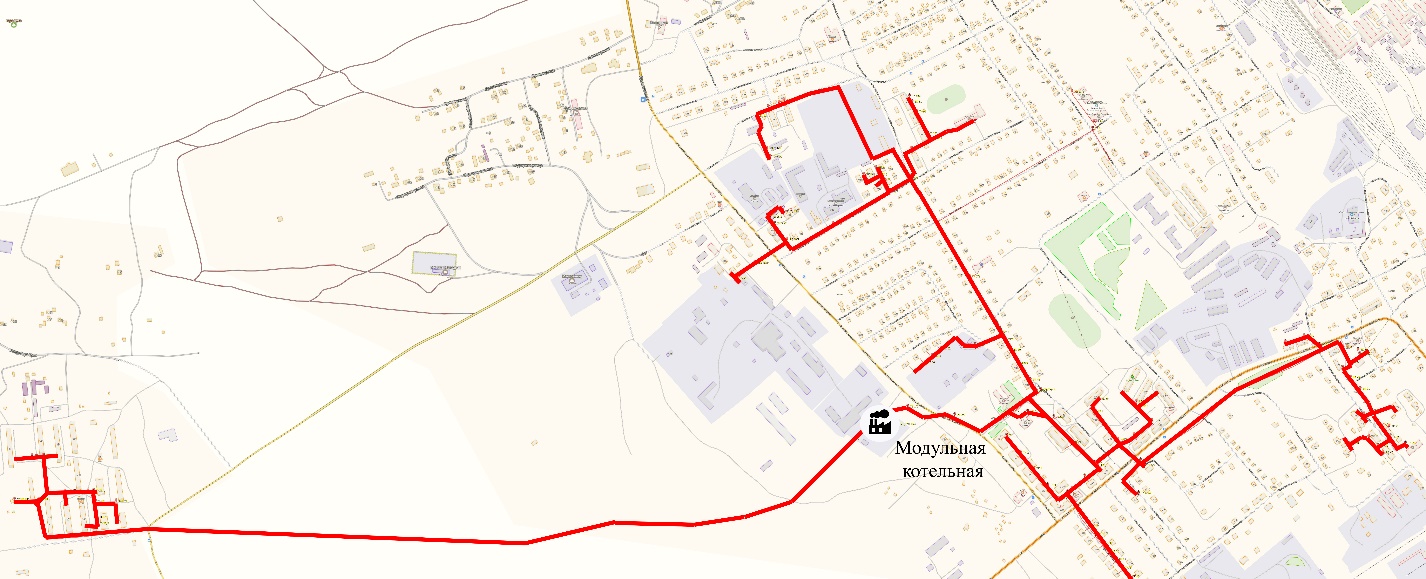 Рис.1.Схемы теплосети от котельной «Госпиталь» и «Центральная» представлены на рис. 2.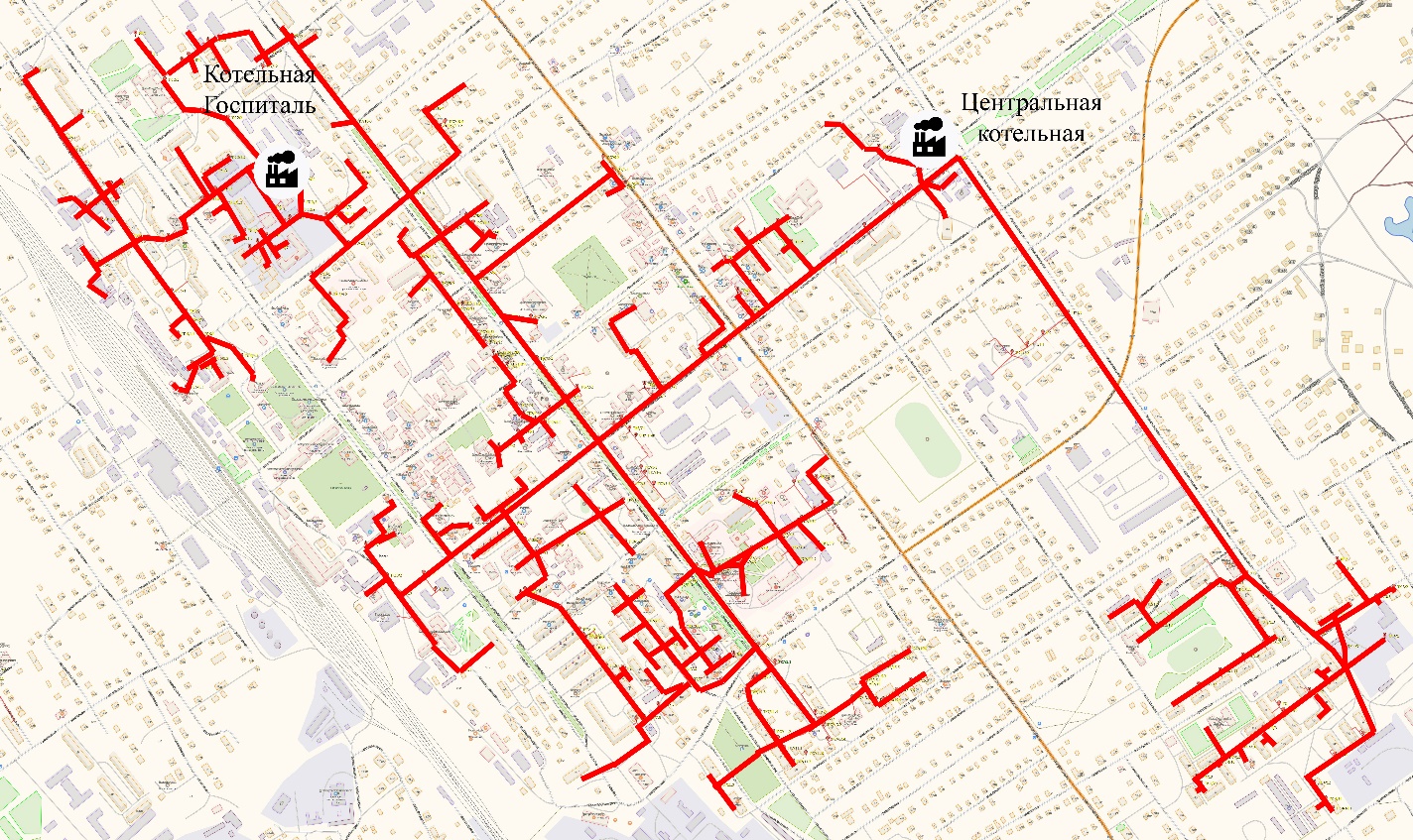 Рис. 2.№ п/пНаименованиеЕд. изм.В целом по насел. пункту1Общая площадь жилых помещенийтыс. м2417,42Обеспеченность жилого фонда инженерным оборудованием:в  % от общего жилого фонда-водопроводом%59,3-канализацией%59-теплоснабжением%58,6-горячим водоснабжением%36,1Показатели многоэтажной застройки в центре г.БорзиПоказатели многоэтажной застройки в центре г.БорзиПоказатели многоэтажной застройки в центре г.БорзиПоказатели многоэтажной застройки в центре г.БорзиПлощадь (га)Кол-во чел.Кол-во квартирПлощадь жилья (м2)35,871602386157520Показатели малоэтажной застройки в восточной части г. БорзиПоказатели малоэтажной застройки в восточной части г. БорзиПоказатели малоэтажной застройки в восточной части г. БорзиПоказатели малоэтажной застройки в восточной части г. БорзиПлощадь (га)Кол-во чел.Кол-во квартирПлощадь жилья (м2)155,993543118205788№п/пПоказательЦентральная котельнаяМодульная котельнаяКотельная "Госпиталь"1Натуральные показатели, Гкал---2Выработка тепловой энергии63974,479*26704,51920207,7733Расход тепла на собственные нужды котельной2 163,388903,051683,3554Потери10370,1145777,5811930,0925Полезный отпуск по группам потребителей69978,57518615,72216918,3765.1в т.ч. на собственное производственное потребление129,40149,671-5.2Населению52394,42315430,3278467,8655.2.1на отопление51095,10615338,5528309,9325.2.1.1Норматив на отопление, Гкал/м2/мес0,0360,0360,0365.2.2На горячее водоснабжение1299,31791,775157,9335.2.2.Норматив на ГВС, Гкал/чел/мес---5.3Бюджетным потребителям11366,8992931,7613888,1195.3.1В т.ч. отопление11351,8342931,7613844,8475.3.2Горячее водоснабжение15,065-43,2725.4Прочим потребителям6087,852203,9634562,3925.4.1В т .ч. отопление6042,010203,9634562,3925.4.2на горячее водоснабжение45,842--№ п/пЧислен-ность человекТип застройкиПотребность в новой застройке в м2 общей площадиВ том числе на период 2016-2020 г.г.В том числе на период 2021-2030 г.г.В том числе на период 2021-2030 г.г.В том числе на период 2021-2030 г.г.В том числе на период 2021-2030 г.г.№ п/пЧислен-ность человекТип застройкиПотребность в новой застройке в м2 общей площадиЦентральная часть г. БорзяЦентральная часть г.БорзяЗападная частьЗападная частьВосточная часть г. Борзя№ п/пЧислен-ность человекТип застройкиПотребность в новой застройке в м2 общей площадиЦентральная часть г. БорзяЦентральная часть г.Борзяул.ПромышленнаяБорзя-2Восточная часть г. Борзя118900Высокоэтажная застройка                     (8-9 эт.)------27160Многоэтажная застройка                     (5-7 эт.)------32298Среднеэтажная застройка                     (3-4 эт.)50,55619,256-31,300-49354Малоэтажная застройка                     (1-2 эт.)205,788----205,788Итого:829,66419,256157,52031,300415,800205,788№ п/пРайон строительстваВсего 2016-2030 т.г.,тыс. м2I очередьI очередьI очередьI очередьI очередьI очередьПерспективаПерспектива№ п/пРайон строительстваВсего 2016-2030 т.г.,тыс. м22016 г.2017 г.2018 г.2019 г.2020 г.2021-2025 г.г.2021-2025 г.г.2026-2030 г.г.1234567899101Центральная часть г. Борзя176,771212121212595957,772Восточная часть г. Борзя205,7881414141414696966,7883Западная часть г. Борзя (ул. Промышленная)31,722222111110,74Мкр «Борзя -2» севернее ул. Победы220,551515151515747476,55Итого:829,6585656565656278278277,058№ п/пРайон строительстваВсего 2016-2030 т.г.,тыс. м2I очередьI очередьI очередьI очередьI очередьI очередьПерспективаПерспектива№ п/пРайон строительстваВсего 2016-2030 т.г.,тыс. м22016 г.2017 г.2018 г.2019 г.2020 г.2021-2025 г.г.2021-2025 г.г.2026-2030 г.г.1234567899101Центральная часть г. Борзя88,566666303028,52Восточная часть г. Борзя82,566666282824,53Западная часть                        г. Борзя                             (ул. Промыш-ленная)34,82222211,611,613,24Мкр «Борзя -2» севернее ул. Победы99,277777333331,2Итого:403,52828282828135,6135,6127,9№ п/пНаименование источника тепловой энергии2015 г,Гкал/час1 очередь: 2014-2018 г.г.1 очередь: 2014-2018 г.г.1 очередь: 2014-2018 г.г.1 очередь: 2014-2018 г.г.1 очередь: 2014-2018 г.г.1 очередь: 2014-2018 г.г.ПерспективаПерспектива№ п/пНаименование источника тепловой энергии2015 г,Гкал/час201620172018201920202021-2025 г.г.2021-2025 г.г.2026-2030 г.г.1234567899101«Госпиталь»10,210,210,210,210,210,2---2Центральная3030303030304545453Модульная10,810,810,810,810,810,81414144Восточная ()19,319,319,35Западная --19,319,338№ п/пНаименование районовстр-ваВсего:Гкал/год1 очередь: 2016-2020 г.г.1 очередь: 2016-2020 г.г.1 очередь: 2016-2020 г.г.1 очередь: 2016-2020 г.г.1 очередь: 2016-2020 г.г.1 очередь: 2016-2020 г.г.ПерспективаПерспектива№ п/пНаименование районовстр-ваВсего:Гкал/год201620172018201920202021-2025 г.г.2021-2025 г.г.2026-2030 г.г.1234567899101Центральная часть                        г. Борзя57000400040004000400040001900019000190002Восточная часть г.Борзя67000500050005000500050002200022000220003Западная частьг.Борзя(ул.Промыш-ленная)10000100010001000100010004000400030004Мкр «Борзя -2» севернее ул. Победы7100050005000500050005000240002400025000Всего:2050001500015000150001500015000690006900069000№ п/пНаименование районовстр-ваВсегоГкал/час1 очередь: 2016-2020 г.г.1 очередь: 2016-2020 г.г.1 очередь: 2016-2020 г.г.1 очередь: 2016-2020 г.г.1 очередь: 2016-2020 г.г.1 очередь: 2016-2020 г.г.ПерспективаПерспектива№ п/пНаименование районовстр-ваВсегоГкал/час201620172018201920202021-2025 г.г.2021-2025 г.г.2026-2030 г.г.1234567899101Центральная часть г.Борзя12,40,80,80,80,80,84,14,142Восточная часть                         г. Борзя14,4111114,84,84,73Западная часть                        г.Борзя                             (ул.Промыш-ленная)2,20,10,10,10,10,10,80,80,74Мкр «Борзя -2» севернее ул. Победы15,41,11,11,11,11,15,25,25,4Всего:44,43333317,917,917,9№ п/пНаименование районовстр-ваВсего:Гкал/час1 очередь: 2016-2020 г.г.1 очередь: 2016-2020 г.г.1 очередь: 2016-2020 г.г.1 очередь: 2016-2020 г.г.1 очередь: 2016-2020 г.г.1 очередь: 2016-2020 г.г.ПерспективаПерспектива№ п/пНаименование районовстр-ваВсего:Гкал/час201620172018201920202021-2025 г.г.2021-2025 г.г.2026-2030 г.г.1234567899101Центральная часть                        г. Борзя35842243024302430243024301215012150115432Восточная часть                         г. Борзя3341324302430243024302430113401134099233Западная часть                        г.Борзя                             (ул.Промыш-ленная)140948108108108108104698469853464Мкр «Борзя -2» севернее ул. Победы4017628352835283528352835133651336512636Всего:1235251095910959109591095910959415534155339448№ п/пНаименование районовстр-ваВсего:Гкал/час1 очередь: 2014-2018 г.г.1 очередь: 2014-2018 г.г.1 очередь: 2014-2018 г.г.1 очередь: 2014-2018 г.г.1 очередь: 2014-2018 г.г.1 очередь: 2014-2018 г.г.ПерспективаПерспектива№ п/пНаименование районовстр-ваВсего:Гкал/час201620172018201920202021-2025 г.г.2021-2025 г.г.2026-2030 г.г.1234567899101Центральная часть                        г. Борзя6,60,50,50,50,50,52,32,32,12Восточная часть                         г. Борзя6,20,50,50,50,50,52,12,11,83Западная часть                        г.Борзя                             (ул.Промыш-ленная)2,60,20,20,20,20,20,90,914Мкр «Борзя -2» севернее ул. Победы7,40,50,50,50,50,52,52,52,3Всего:22,81,71,71,71,71,77,87,87,2№ п/пНаименование районовстр-ваВсегоГкал/год1 очередь: 2016-2020 г.г.1 очередь: 2016-2020 г.г.1 очередь: 2016-2020 г.г.1 очередь: 2016-2020 г.г.1 очередь: 2016-2020 г.г.1 очередь: 2016-2020 г.г.ПерспективаПерспектива№ п/пНаименование районовстр-ваВсегоГкал/год201620172018201920202021-2025 г.г.2021-2025 г.г.2026-2030 г.г.1234567899101Центральная частьг. Борзя18450125312531253125312536158615860302Восточная частьг. Борзя21479146114611461146114617202720269713Западная часть г.Борзя                             (ул.Промыш-ленная) 33092092092092092091148114811174Мкр «Борзя -2» севернее ул. Победы2302015661566156615661566772477247990Всего:6625844894489448944894489222322223222108№ п/пНаименование районовстр-ваВсего:Гкал/час1 очередь: 2016-2020 г.г.1 очередь: 2016-2020 г.г.1 очередь: 2016-2020 г.г.1 очередь: 2016-2020 г.г.1 очередь: 2016-2020 г.г.1 очередь: 2016-2020 г.г.ПерспективаПерспектива№ п/пНаименование районовстр-ваВсего:Гкал/час201620172018201920202021-2025 г.г.2021-2025 г.г.2026-2030 г.г.1234567899101Центральная часть г. Борзя10,50,70,70,70,70,73,53,53,42Восточная часть г. Борзя12,30,80,80,80,80,84,14,143Западная часть г.Борзя (ул.Промышленная)1,90,10,10,10,10,10,70,70,64Мкр «Борзя -2» севернее ул. Победы13,20,90,90,90,90,94,44,44,6Всего:37,92,52,52,52,52,512,712,712,62019 г.2020 г.2021 г.2022 г.2023 г.2024 г.2025-2030 г.г.Общая установленная мощность основного оборудования, Гкал/год60796607966079660796607968000080000Общая располагаемая  мощность, Гкал/год50713507135071350713507135071350713Располагаемая  мощность технического резерва, Гкал/год0000000Общая располагаемая  мощность без учёта технического резерва, Гкал/год50713507135071350713507135071350713Потребность в выработке тепловой энергии для покрытия нужд нагрузки потребителей, Гкал/год50713507135071350713507135071350713Потребность в выработке тепловой энергии на собственные нужды, Гкал/год1775177517751775177517751775Потери тепловой энергии при передаче её до потребителя, Гкал/год8298829882988298829882988298Дефицит/резерв тепловой мощности источника теплоснабжения, Гкал/год00000002019 г.2020 г.2021 г.2022 г.2023 г.2024 г.2025-2030 г.г.Общая установленная мощность основного оборудования, Гкал/год202622026220262202622026220262Общая располагаемая  мощность, Гкал/год169041690416904169041690416904Располагаемая  мощность технического резерва, Гкал/год0000000Общая располагаемая  мощность без учёта технического резерва, Гкал/год16904169041690416904169041690416904Потребность в выработке тепловой энергии для покрытия нужд нагрузки потребителей, Гкал/год16904169041690416904169041690416904Потребность в выработке тепловой энергии на собственные нужды, Гкал/год592592592592592592592Потери тепловой энергии при передаче её до потребителя, Гкал/год2766276627662766276627662766Дефицит/резерв тепловой мощности источника теплоснабжения, Гкал/год00000002019 г.2020 г.2021 г.2022 г.2023 г.2024 г.2025-2030 г.г.Общая установленная мощность основного оборудования, Гкал/час17700177001770017700177001770017700Общая располагаемая  мощность, Гкал/час1470014700147001470014700Располагаемая  мощность технического резерва, Гкал/час0000000Общая располагаемая  мощность без учёта технического резерва, Гкал/час147001470014700147001470000Потребность в выработке тепловой энергии для покрытия нужд нагрузки потребителей, Гкал/час147001470014700147001470000Потребность в выработке тепловой энергии на собственные нужды, Гкал/час70070070070070000Потери тепловой энергии при передаче её до потребителя, Гкал/час2300230023002300230000№п/пСистемаВодоисточник Фактические расходыФактические расходыФактические расходыРасчетный расход м3/год№п/пСистемаВодоисточник м3/год*м3/Гкал1Центральнаяскважина+централизованное водоснабжение81 678,65-16 413,5016 413,502ГоспитальЦентрализованное водоснабжение22 765,29-2 754,092 754,093МодульнаяЦентрализованное водоснабжение93 757,20-9 365,379 365,37ИсточникиМаксимально часовой расход топлива, тонн Вид основного топлива Годовой расход топлива, тысяч тонн  натурального  топлива, тонн«Госпиталь»4,6Уголь бурый275Центральная12,5Уголь бурый750Модульная4,5Уголь бурый270Восточная (блок-1)8Уголь бурый482,5Восточная (блок-2)8Уголь бурый482,5Западная (блок-1)8Уголь бурый482,5Западная (блок-2)16Уголь бурый965Всего:61,63707,5№ п/пПервая очередьПервая очередьПервая очередьПервая очередьПервая очередьПервая очередьПерспективаПерспектива№ п/п201620172018201920202021-20252021-20252026-2030Новое строительство-всего:1Центральная часть                  г. Борзи, всего:в том числе:-1001503504203803802001.1Строительство тепловых сетей (1-я очередь)-1001503504203803802002Восточная часть                        г. Борзи, всего--1002504507007008962.1Строительство Восточной котельной---1003004704705962.2Строительство тепловых сетей (2-я очередь) восточной малоэтажной застройки--1001501502302303003Западная часть                          г. Борзи, всего:в том числе:3.1Строительство Западной котельной --100200300269269-3.2Строительство тепловых сетей в районе  мкр. «Борзя-2»--100150250231231-3.3Строительство тепловых сетей новой жилой застройки по                                  ул. Победы----2503003005004Система диспетчеризации,Диспетчерский пункт-------617п/пПервая очередьПервая очередьПервая очередьПервая очередьПервая очередьПервая очередьПерспективаПерспективап/п201620172018201920202021-20252021-20252026-20301Реконструкция, всего:в том числе:-4105706509001650165021001.1Зона действия котельной «Госпиталь»-301001001004004005501.2-реконструкция котельной-205040403003004001.2Переоборудование котельной в ЦТП1.4-реконструкция тепловых сетей-105060601001001502Зона действия Центральной котельной всего:в том числе:-2703003005005005008002.1-реконструкция котельной с увеличением мощности до 45 Гкал/час-2002002004002002003002.2-реконструкция тепловых сетей-701001001003003005003Зона действия Модульной  котельной Всего:В том числе:-1101702503007507507503.1-реконструкция котельной-1001502002003503503503.2-реконструкция тепловых сетей-1020501004004004004В целом по городу, всего:в том числе:3,65060901502852854074.1-разработка Схемы теплоснабжения-1,78---3,03,04,04.1-проведение энергоаудита существующих котельных и теплосетей-1,5---2,02,03,04.2-проведение мероприятий по предотвращению аварийных ситуаций  по зонам действия существующих котельных, всего:3,637,550801001501502005Проведение мероприятий по сокращению потерь теплоносителя – устройство систем горячего водоснабжения в отапливаемых малоэтажных домах----301001001506Проведение мероприятий по снижению расхода тепловой энергии, модернизация индивидуальных пунктов, установка теплосчётчиков-9,22101020303050Перекладка магистральных тепловых сетей с увеличением их диаметра. от центральной котельной №1 до тепловой камеры УТ-7, расположенной ул. Матросова.----100505030№ п/пНаименование мероприятийСокращение потерь вырабатываемой тепловой энергииОриентировочная стоимость проведения мероприятий В том числе по этапам:В том числе по этапам:В том числе по этапам:№ п/пНаименование мероприятийСокращение потерь вырабатываемой тепловой энергииОриентировочная стоимость проведения мероприятий 2016-2020 г.г.2021-2025 г.г.20262030 г.г.№ п/пНаименование мероприятий% Гкал в годмлн.руб.млн.руб.млн.руб.млн.руб.1Проведение энергоаудита существующих котельных и теплосети в целях выявления причин возникновения аварийных ситуаций3 %/30061,522,52Проведение мероприятий по предотвращению аварийных ситуаций на теплосетях и в котельных5 %/300100,215,235503Данные ООО «Коммунальник» (инвестиционная программа 2016-2018 г.г.)-3.1Капитальный ремонт теплообменников ЦК-1,60,90,450,253.2Монтаж шкафов управления с частотными преобразователями насосной группы второго контура-1,920,480,960,483.3Реконструкция топливоподачи первого и второго подъёма, здания пересыпки-00003.4Капитальный ремонт шлакозолоудаления-00003.5Капитальный ремонт теплотрасс18666№ п/пНаименование мероприятийДоля (%) сокращения потерь вырабатываемой тепловой энергииОриентировочная стоимость проведения мероприятий В том числе по этапам:В том числе по этапам:В том числе по этапам:№ п/пНаименование мероприятийДоля (%) сокращения потерь вырабатываемой тепловой энергииОриентировочная стоимость проведения мероприятий 2016-2020 г.г.2021-2025 г.г.20262030 г.г.№ п/пНаименование мероприятий% Гкал в годмлн.руб.млн.руб.млн.руб.млн.руб.1Проведение мероприятий по сокращению потерь теплоносителя (устройство системы горячего водоснабжения в малоэтажной застройке)2 %/2000500302002702Проведение мероприятий по снижению расходов тепловой энергии, модернизация индивидуальных тепловых пунктов, установка теплосчётчиков3 %/3000300501001503Проведение мероприятий по сокращению потерь тепловой энергии через изоляцию существующих теплосетей (замена теплоизоляции на ППУ)5 %/50004Проведение мероприятий по снижению потерь (утечек) теплоносителя (замена трубопроводов существующей теплотрассы)3 %/30005Данные ООО «Коммунальник» (инвестиционная программа -2016+-2018 гг.)5.1Установка теплосчётчиков на котельной: Модульная, Госпиталь1,045.2Установка электронных водомеров US-800 на котельных0,66№ п/пНаименование мероприятийСокращение потерь вырабатываемой тепловой энергииОриентировочная стоимость проведения мероприятий В том числе по этапам:В том числе по этапам:В том числе по этапам:№ п/пНаименование мероприятийСокращение потерь вырабатываемой тепловой энергииОриентировочная стоимость проведения мероприятий 2016-2020 г.г.2021-2025 г.г.20262030 г.г.№ п/пНаименование мероприятий% Гкал в годмлн.руб.млн.руб.млн.руб.млн.руб.1Разработка схемы теплоснабжения ГП Борзя и её актуализации в целях рационального использования энерго- и других ресурсов0,5 % 71,82,42,82Проведение диспетчеризации, строительство пунктов наблюдения и управления системой теплоснабжения с учётом программного обеспечения1 %700-3004003Данные ООО «Коммунаьник» (из инвестиционной программы 2016-2018 г.г.) Всего, в том числе:3.1Диспетчеризация приборов учёта тепла и эл.энергии-0,270,273.2Выполнение проекта реконструкции Центральной котельной (замена котла № 1)-663.3Выполнение проекта реконструкции котельной Госпиталь и теплосетей-5,55,5Список безхозяйных тепловых сетей, присоединённых к Модульной котельнойСписок безхозяйных тепловых сетей, присоединённых к Модульной котельнойСписок безхозяйных тепловых сетей, присоединённых к Модульной котельнойНаименование участка тепловой сетиДиаметр, ммДлина, мКирова, 61,63100587Кирова, 625014Дзерржинского 5,7,989267Свердлова 28, кВ.1-125070Дзержинского, 11,465016Промышленная, 11а, 11б50121Пер.Переездный, 2б5060Пер.Переездный. 135045Пер.Восточный. 8,125063Список безхозяйных тепловых сетей, присоединённых к котельной ГоспитальСписок безхозяйных тепловых сетей, присоединённых к котельной ГоспитальСписок безхозяйных тепловых сетей, присоединённых к котельной ГоспитальНаименование участка тепловой сетиДиаметр, ммДлина, мЛазо,63100140Лазо МЖК, 635052Лазо,55897Лазо,51509Лазо,51а5045Лазо,985017Лазо,92,94а,94Б50138Ленина, 59а50115Метелицы, 3,55057Железнодорожная 43,63,64-63Список безхозяйных тепловых сетей, присоединённых к Центральной котельнойСписок безхозяйных тепловых сетей, присоединённых к Центральной котельнойСписок безхозяйных тепловых сетей, присоединённых к Центральной котельнойНаименование участка тепловой сетиДиаметр, ммДлина, мЧайковского,3а10067Савватеевская, 295025Савватеевская, 3,7,9,2850115Журавлёва, 3а,3б,3к50145Метелицы 7,11,19а,19б,15,21а89220Пушкина, 485026Советская,76,8150150Гурьева, 16а5065Парфёнова 27,28,28а50180Богдана Хмельницкого, 88,88г50211Карла Маркса, 122а5040Бульварная,5,9,1150172№п/пНаименование регулируемой организацииГодДля бюджетных и прочих потребителейДля бюджетных и прочих потребителейДля бюджетных и прочих потребителейДля бюджетных и прочих потребителейДля бюджетных и прочих потребителейДля бюджетных и прочих потребителейДля населения (с учетом НДС)***Для населения (с учетом НДС)***Для населения (с учетом НДС)***Для населения (с учетом НДС)***Для населения (с учетом НДС)***№п/пНаименование регулируемой организацииГодКомпонент на холодную воду, руб./м3Компонент на холодную воду, руб./м3Компонент на холодную воду, руб./м3Компонент на тепловую энергиюКомпонент на тепловую энергиюКомпонент на тепловую энергиюКомпонент на холодную воду руб./м3Компонент на холодную воду руб./м3Компонент на холодную воду руб./м3Компонент на тепловую энергиюКомпонент на тепловую энергию№п/пНаименование регулируемой организацииГодКомпонент на холодную воду, руб./м3Компонент на холодную воду, руб./м3Компонент на холодную воду, руб./м3Одноставочный, руб./ГкалОдноставочный, руб./ГкалОдноставочный, руб./ГкалКомпонент на холодную воду руб./м3Компонент на холодную воду руб./м3Компонент на холодную воду руб./м3Одноставочный, руб./ГкалОдноставочный, руб./Гкал№п/пНаименование регулируемой организацииГод01 января30 июня01 июля31 декабря01 января30 июня01 января30 июня01 июля31 декабря01 января30 июня01 января30 июня01 июля31 декабря01 января30 июня01 января30 июня01 июля31 декабря2Муниципальный  район «Борзинский район»Муниципальный  район «Борзинский район»Муниципальный  район «Борзинский район»Муниципальный  район «Борзинский район»Муниципальный  район «Борзинский район»Муниципальный  район «Борзинский район»Муниципальный  район «Борзинский район»Муниципальный  район «Борзинский район»Муниципальный  район «Борзинский район»Муниципальный  район «Борзинский район»Муниципальный  район «Борзинский район»Муниципальный  район «Борзинский район»Муниципальный  район «Борзинский район»2.1Городское поселение «Борзинское»Городское поселение «Борзинское»Городское поселение «Борзинское»Городское поселение «Борзинское»Городское поселение «Борзинское»Городское поселение «Борзинское»Городское поселение «Борзинское»Городское поселение «Борзинское»Городское поселение «Борзинское»Городское поселение «Борзинское»Городское поселение «Борзинское»Городское поселение «Борзинское»Городское поселение «Борзинское»2.1.1АО «ЗабТЭК»*2019--2 978,432 978,432 978,43---1 531,721 531,721 580,732.1.1АО «ЗабТЭК»*2020--2 978,432 978,433 097,57---1 580,731 580,731 643,962.1.1АО «ЗабТЭК»*2021--3 097,573 097,573 221,47---1 643,961 643,961 709,722.1.1АО «ЗабТЭК»*2022--3 221,473 221,473 350,33---1 709,721 709,721 778,112.1.1АО «ЗабТЭК»*2023--3 350,333 350,333 484,35---1 778,111 778,111 849,24 Наименование учреждений Норматив Норматив Общая  потребность Общая  потребностьСуществующие   Потребность в новом стр 2019-2024 Потребность в новом стр. на 2025-2030  Учреждения народного образованияУчреждения народного образованияУчреждения народного образованияУчреждения народного образованияУчреждения народного образованияУчреждения народного образованияУчреждения народного образованияУчреждения народного образованияДетские           дошкольные учреждения, место180 мест  на  1  тыс.человек180 мест  на  1  тыс.человек900090006 ДДУ5400 мест900 2700Общеобразова-тельные школы, учащиеся180 мест на  1  тыс.человек180 мест на  1  тыс.человек840084008 ООУ4150 мест15502700Межшкольный  центр для раз-вития талантов школьников и молодежи, место8 % общего числа школь-ников8 % общего числа школь-ников672672нет-672Дворец (Дом) творчества школьников, место3,3 % общего числа школьников3,3 % общего числа школьников2772771137 чел.-140Станция юных техников, место0,9 % общего числа школьников0,9 % общего числа школьников7676нет76-Станция юных натуралистов, место0,4 % общего числа школьников0,4 % общего числа школьников3434нет34-Станция юных туристов, место0,4 % общего числа школьников0,4 % общего числа школьников3434нет34-Детско-юношеская спортивная школа, место5,5% общего числа школьников5,5% общего числа школьников4624621350 чел.5062Детская музы-кальная школа, художественная, хореографичес-кая школа, место2,7 % общего числа школьников                   2,7 % общего числа школьников                   22615020022615020012610 0 115---1005085Средние медицинские и профессиональ-но-технические учебные заведения, учащиесяПо заданию на проекти-рованиеПо заданию на проекти-рование500500500500235 мед./У402 проф./у.--265102Учреждения здравоохранения, социального обеспечения, спортивные и физкультурно-оздоровительные сооруженияУчреждения здравоохранения, социального обеспечения, спортивные и физкультурно-оздоровительные сооруженияУчреждения здравоохранения, социального обеспечения, спортивные и физкультурно-оздоровительные сооруженияУчреждения здравоохранения, социального обеспечения, спортивные и физкультурно-оздоровительные сооруженияУчреждения здравоохранения, социального обеспечения, спортивные и физкультурно-оздоровительные сооруженияУчреждения здравоохранения, социального обеспечения, спортивные и физкультурно-оздоровительные сооруженияУчреждения здравоохранения, социального обеспечения, спортивные и физкультурно-оздоровительные сооруженияУчреждения здравоохранения, социального обеспечения, спортивные и физкультурно-оздоровительные сооруженияСтационары всех типов, коек11,53 коек на 1 тыс. чел.11,53 коек на 1 тыс. чел.5765761240 мест165175Поликлиники, амбулатории, диспансеры, посещение в смену35 посещений в смену на 1 тыс. чел.35 посещений в смену на 1 тыс. чел.175017503750 посещений500500Станции скорой медицинской помощи, автомобиль1 автомобиль на 10 тыс. чел. 1 автомобиль на 10 тыс. чел. 55113Аптеки групп:Предусматриваются аптеки всех группПредусматриваются аптеки всех группI-II, объект33111III-V, объект55122VI-VIII, объект77511Молочные кухни, порция в сутки на 1 ребенка                   (до 1 г.)4440004000нет20002000Раздаточные пункты молоч-ной кухни, 56А. м общей площади на 1 ребенка (до 1 года)0,30,3300300нет150150Институты культового назначения, объект Приходской храм        Приходской храм        22нет11Физкультурно-спортивные сооружения: территория, га0,7- 0,9 га на 1 тыс. чел.0,7- 0,9 га на 1 тыс. чел.45455«ОЛИМП»2020Помещения для физкультурно-оздоровитель-ных занятий в микрорайоне,                           57А. м общей площади 70-80 кв. м на 1 тыс. чел.70-80 кв. м на 1 тыс. чел.400040001«ОЛИМП»460 м215402000Спортивные залы общего пользования,            57А.м площади пола 60-80 кв. м на 1 тыс. чел.60-80 кв. м на 1 тыс. чел.4000400082400 м26001000Бассейны кры-тые общего пользования, 57А. м зеркала воды 20-25 кв. м на 1 тыс. чел.20-25 кв. м на 1 тыс. чел.12501250нет700550Учреждения культуры и искусстваУчреждения культуры и искусстваУчреждения культуры и искусстваУчреждения культуры и искусстваУчреждения культуры и искусстваУчреждения культуры и искусстваУчреждения культуры и искусстваУчреждения культуры и искусстваКлубы, посети-тельское место с помещениями  для занятий   по  интересам80 мест на 1 тыс. чел.80 мест на 1 тыс. чел.400040002СКЦ- 210КСК – 300 мест5002990Кинотеатры, место  с залом  для экспозиций и выставок25 мест на 1 тыс. чел.25 мест на 1 тыс. чел.125012501120 мест300830Городские массовые библиотеки,               тыс. единиц хранения/  чит.   4,5 тыс. ед. хранения/ 3 читательские места4,5 тыс. ед. хранения/ 3 читательские места225/150225/150231707 ед.73.293120Предприятия торговли, общественного питания и бытового обслуживанияПредприятия торговли, общественного питания и бытового обслуживанияПредприятия торговли, общественного питания и бытового обслуживанияПредприятия торговли, общественного питания и бытового обслуживанияПредприятия торговли, общественного питания и бытового обслуживанияПредприятия торговли, общественного питания и бытового обслуживанияПредприятия торговли, общественного питания и бытового обслуживанияПредприятия торговли, общественного питания и бытового обслуживанияМагазины продтоваров, 57А.м торговой площади100 кв.м на 1 тыс. чел.100 кв.м на 1 тыс. чел.50005000962500м210001500Магазины непродтоваров, 57А.м торговой площади180 кв.м  на 1 тыс. чел.180 кв.м  на 1 тыс. чел.90009000794000м220003000Рыночные комп-лексы,  57А.м торг. площади (крытые)24 кв.м на 1 тыс. чел.24 кв.м на 1 тыс. чел.12001200836-364Предприятия общественного питания, место40 мест на 1 тыс. чел.40 мест на 1 тыс. чел.20002000381175мест325500Магазины кулинарии,      в.м торговой площади6 на 1 тыс. чел.6 на 1 тыс. чел.300300485,2м2100115Предприятия бытового обслуживания, рабочее место9 раб. мест на 1 тыс. чел.9 раб. мест на 1 тыс. чел.45045083156 мест150144В том числе:-непосредствен-ного обслужи-вания населения, раб.мест5 раб. мест на 1 тыс. чел.5 раб. мест на 1 тыс. чел.25025083156 мест5044-производствен-ные предприятия централи-зованного выполнения заказов,                        раб. мест4 раб. места  на 1 тыс. чел.4 раб. места  на 1 тыс. чел.200200нет100100Предприятия коммунального обслуживания:Прачечные, кг белья в смену 110 кг на 1 тыс. чел110 кг на 1 тыс. чел55005500нет35002000Прачечные 58А-мообслуживан.10кг. На 1тыс.10кг. На 1тыс.500500нет350150Фабрики-прачечные, кг белья в смену110 кг на 1 тыс. чел110 кг на 1 тыс. чел55005500нет-5500Химчистки, кг вещей в смену11,4 кг на 1 тыс. чел11,4 кг на 1 тыс. чел570570нет120450фабрики-химчистки, кг вещей в смену7,4 кг на 1 тыс. чел.7,4 кг на 1 тыс. чел.370370нет-370Бани, место5 мест на 1 тыс. чел.5 мест на 1 тыс. чел.250250135мест100115Организации и учреждения управления, кредитно-финансовые учреждения и предприятия связиОрганизации и учреждения управления, кредитно-финансовые учреждения и предприятия связиОрганизации и учреждения управления, кредитно-финансовые учреждения и предприятия связиОрганизации и учреждения управления, кредитно-финансовые учреждения и предприятия связиОрганизации и учреждения управления, кредитно-финансовые учреждения и предприятия связиОрганизации и учреждения управления, кредитно-финансовые учреждения и предприятия связиОрганизации и учреждения управления, кредитно-финансовые учреждения и предприятия связиОрганизации и учреждения управления, кредитно-финансовые учреждения и предприятия связиОтделения связи, объектОтделения связи, объект1 объект на 10 тыс. чел.1 объект на 10 тыс. чел.53-2Отделения банков, опера-ционная кассаОтделения банков, опера-ционная касса1опер. касса  на 10-30 тыс. чел.1опер. касса  на 10-30 тыс. чел.5311Отделения и филиалы сберегательного банка, операционное местоОтделения и филиалы сберегательного банка, операционное место1 опер.  место на 2-3 тыс. чел. 1 опер.  место на 2-3 тыс. чел. 15366Администрация поселка, объект     Администрация поселка, объект     1 объект на поселок1 объект на поселок1Администрация района, объект Администрация района, объект 1 объект на район1 объект на район1Районный суд, рабочее местоРайонный суд, рабочее место1 судья на 30 тыс. чел.1 судья на 30 тыс. чел.21-1Юридические консультации, рабочее местоЮридические консультации, рабочее место1 юрист на 10 тыс. чел.1 юрист на 10 тыс. чел.5-32Нотариальная контора, рабочее местоНотариальная контора, рабочее место1 нотариус на 20 тыс. чел.1 нотариус на 20 тыс. чел.32-1Показатели высокоэтажной застройки генерального плана в районе БарнаулаПоказатели высокоэтажной застройки генерального плана в районе БарнаулаПоказатели высокоэтажной застройки генерального плана в районе БарнаулаПоказатели высокоэтажной застройки генерального плана в районе БарнаулаПоказатели высокоэтажной застройки генерального плана в районе БарнаулаПоказатели высокоэтажной застройки генерального плана в районе БарнаулаПоказатели высокоэтажной застройки генерального плана в районе БарнаулаПлощадь (га)Кол-во чел.Кол-во квартирПлощадь жильядошкольникиШкольникиШкольники76,01890063004158001890340034003,280026717600801441449,122757585005022841041016,0400013308800040072072011,829509836490029553153135,58875295819525088815981598Показатели многоэтажной застройки в центре г. БорзиПоказатели многоэтажной застройки в центре г. БорзиПоказатели многоэтажной застройки в центре г. БорзиПоказатели многоэтажной застройки в центре г. БорзиПоказатели многоэтажной застройки в центре г. БорзиПоказатели многоэтажной застройки в центре г. БорзиПоказатели многоэтажной застройки в центре г. БорзиПлощадь (га)Кол-во чел.Кол-во квартирПлощадь жильядошкольникиШкольникиШкольники35,871602386157520716128812880,81605335201629290,91806039601832320,510033220010181812006744002036361,22408052802443430,480271760814140,240138804772,958019312760581041044,794031320680941691690,91806039601832321,734011374803461610,81605335201629291,530010066003054541,83601207920366565240013388004072721,530010066003054541,530010066003054540,71404730801425251,42809361602850501,632010770403258580,7140473080142525240013388004072721,938012783603868680,240138804770,48027   1760814140,36020   1320611110,714047   30801425250,1207   4402440,918060   3960183232Показатели малоэтажной застройки в восточной части г. БорзиПоказатели малоэтажной застройки в восточной части г. БорзиПоказатели малоэтажной застройки в восточной части г. БорзиПоказатели малоэтажной застройки в восточной части г. БорзиПоказатели малоэтажной застройки в восточной части г. БорзиПоказатели малоэтажной застройки в восточной части г. БорзиПоказатели малоэтажной застройки в восточной части г. БорзиПлощадь (га)Кол-во чел.Кол-во квартирПлощадь жильядошкольникиШкольникиШкольники155,993543118205788935168316834,62769260722850502,91745838281731313,92347851482342421,590301980916161,378261716814143,62167247522239391,590301980916161,91143825081121211,484281848815152,21324429041324243,21926442241935352,51505033001527273,92347851482342423,31986643562036362,91745838281731310,742149244880,8481610565990,8481610565990,742149244883,82287650162341410,742149244881,272241584713131,378261716814141,272241584713131,272241584713130,8481610565991,272241584713132,41444831681426262,61565234321628283,11866240921933333,42046844882037374,225284554425454531806039601832322,91745838281731313,42046844882037372,81685636961730302,91745838281731312,81685636961730301,59030198091616212040264012222221204026401222221,6963221121017171,6963221121017171,71023422441018181,696322112101717160201320611112,11264227721323230,95418118851010212040264012222221204026401222222,51505033001527272120402640122222212040264012222221204026401222226,941413891084175751,81083623761119193,21926442241935354,32588656762646461,272241584713131,81083623761119192,716254356416292942408052802443431,48428184881515212040264012222231806039601832320,954181188510100,636127924664240805280244343Наименование застройкиРасчетные тепловые нагрузки, Гкал/часРасчетные тепловые нагрузки, Гкал/часРасчетные тепловые нагрузки, Гкал/часРасчетные тепловые нагрузки, Гкал/часНаименование застройкиОтоплениеВентиляцияГВСИтогоДецентрализованное теплоснабжениеДецентрализованное теплоснабжениеДецентрализованное теплоснабжениеДецентрализованное теплоснабжениеДецентрализованное теплоснабжениеИндивидуальная жилая застройка27,566-5,00132,567Зона обороны и безопасности26,870-0,63940,944Итого54,436-5,64073,511Централизованное теплоснабжениеЦентрализованное теплоснабжениеЦентрализованное теплоснабжениеЦентрализованное теплоснабжениеЦентрализованное теплоснабжениеМалоэтажная жилая застройка24,548-8,43830,986Среднеэтажная жилая застройка38,346-8,74347,089Общественно-деловая застройка32,9486,9360,62640,510Здравоохранение и социальная защита4,9483,8480,4569,252Зона спортивного назначения3,5162,4520,2036,171Учебно-образовательная зона12,1242,7721,03715,933Итого116,43016,00819,503151,941